Шаблон проекта приказа ректора университета о создании СКБ/СПБ/СНО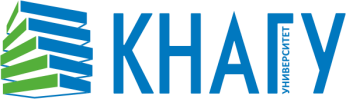 С целью развития проектной деятельности в университете, развития научных инициатив и повышения качества подготовки студентовПРИКАЗЫВАЮ:Создать на факультете	СКБ/СПБ/СНО  	(название факультета) 	 (	)(название СКБ/СПБ/СНО)	(краткое название СКБ/СПБ/СНО)Декану факультета организовать подготовку к утверждению:положение о	;(название СКБ/СПБ/СНО)план работ на 20	/	уч. год	.(название СКБ/СПБ/СНО)Срок исполнения не позднее	.МИНОБРНАУКИ РОССИИФедеральное государственное бюджетное образовательное учреждениевысшего образования«Комсомольский-на-Амуре государственный университет»(ФГБОУ ВО «КнАГУ»)МИНОБРНАУКИ РОССИИФедеральное государственное бюджетное образовательное учреждениевысшего образования«Комсомольский-на-Амуре государственный университет»(ФГБОУ ВО «КнАГУ»)МИНОБРНАУКИ РОССИИФедеральное государственное бюджетное образовательное учреждениевысшего образования«Комсомольский-на-Амуре государственный университет»(ФГБОУ ВО «КнАГУ»)П Р И К А З 	№ 	 	№ 	 	№ 	г. Комсомольск-на-АмуреО создании(название СКБ/СПБ/СНО)Ректор университетаЭ.А. ДмитриевПроект приказа вносит декан  	И.О. ФамилияСОГЛАСОВАНОПроректор по НРА.В. КосмынинНачальник УНИДНачальник ПУА.В. АхметоваА.В. Ременников